A：What does Ted’s sister look like? (1)B：Her face is round and she has a small head. (2)A：Does she have two big eyes? (3)B：No, her eyes are smaller than her brother. (4)A：Is she taller than her brother? (5)B：Yes, she is. She is taller than her brother.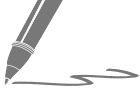 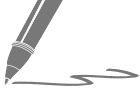 1.2.3.4.5.Who is shorter? (1) Ted (2) Ted’s sister (3) Ted’s brotherIs Ted shorter than his sister? (1) Yes (2) No (3) We don’t know.1. Is his friend short?  (用「他比我高」詳答)2. Does he have big hands?  (用「他的手比我的手小」詳答)3. Does your sister have short hair ?   (用「我不確定」回答)1. What does your teacher look like?  He is very ______________. (很矮)2. What does your dog look like? It has a big ______________. (一張大嘴巴)3. Where ____________ your mouth?  It’s here.4. Where ____________ your knees?  They’re here.5. ____________ your uncle have big hands? (你的叔叔有一雙大手嗎？)
  1. 她弟弟長得像她媽媽嗎？2. 他們不確定。3. 我不像我的媽媽。4. 他們都有大眼睛。5. 你的兒子們高嗎？英文中文1.2.3.4.5.句子第1題第2題第3題第4題第5題得分